IНайдите наименьшее натуральное число, делящееся на 5, в записи которого использованы все цифры?Замостите прямоугольник 5х8 двумя комплектами фигурок тетрамино. Фигурки можно поворачивать и переворачивать.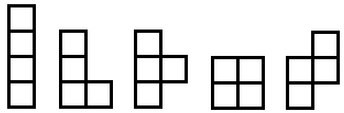 Дан квадрат со стороной 4. Необходимо разрезать его на 3 прямоугольника так, чтобы сумма периметров этих прямоугольников равнялась 25.В печатном станке сломалась цифра «3», поэтому в типографии решили нумеровать страницы, используя только числа без «3»: 1, 2, 4, . . . , 28, 29, 40, 41, 42 и т.д. Какой номер будет иметь 2013-я (в обычной нумерации) страница?В примере на сложение двух чисел первое слагаемое меньше суммы на 2000, а сумма больше второго слагаемого на 13. Восстановите пример.Какие цифры могут стоять на месте букв в примере AB * C = DE, если различными буквами обозначены различные цифры и слева направо цифры записаны в порядке возрастания?Правильный треугольник со стороной 4 разбит на 16 маленьких правильных треугольничков со стороной 1, как показано на рисунке. За ход муха проползает одну сторону маленького треугольничка, двигаясь при этом вправо или вправо-вниз или влево-вниз. Сколькими способами она может добраться от верхней точки треугольника до его нижней правой точки?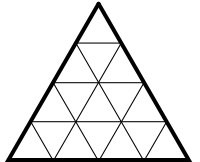 В чемпионате Страны Оз по футболу участвовало 6 команд. Каждая команда сыграла с каждой по одному разу (за победу давалось 3 очка, за ничью — 1, за проигрыш — 0). Все команды набрали разное число очков, при этом первая команда опередила вторую ровно на 2 очка, вторая — третью ровно на 2 очка, . . . , пятая — шестую ровно на 2 очка. Приведите пример такого турнира (то есть, нарисуйте таблицу).Сумма квадратов трех последовательных нечетных чисел представляет собой четырехзначное число, все цифры которого одинаковы. Найдите эти числа.Юра ткнул вилкой в лист бумаги так, что на нем осталось 4 дырки на равных расстояниях. Затем Юра сложил лист пополам и ткнул еще раз той же вилкой. Затем Юра развернул лист. Сколько дырок он сможет там увидеть? Укажите все варианты. Известно, что Юра никогда не промахивается и все концы вилки попадают во внутреннюю область листа.Поезд Москва–Омск отправляется из Москвы каждый день в 23:50 московского времени и проводит в дороге ровно 65 часов. Поезд Омск–Москва отправляется из Омска каждый день в 12:50 московского времени и проводит в дороге 63 часа 28 минут. Когда поезд доезжает до конечной станции, то он через час готов отправляться обратно. Сколько потребуется поездов для обеспечения бесперебойной работы железной дороги между этими городами?Имеется две кучи из 7 и 8 камней. Два игрока по очереди берут 1 или 2 камня (на свой выбор) из какой-нибудь кучи. Проигрывает тот, кто не может сделать ход. Какой ход должен сделать первый игрок, чтобы в дальнейшем выиграть? Укажите все варианты.Найдите все такие натуральные числа a, b, c, d, e, что a(b + c + d + e) = 128, b(a +     c + d + e) = 155, c(a + b + d + e) = 203, d(a + b + c + e) = 243, e(a + b + c + d) = 275.В лотерее выпало 5 бочонков с номерами от 1 до 90. Их номера, по возрастанию имеют вид ab, bc, ca, cb, cd. Сумма всех пяти чисел равна bcc, произведение второго и третьего равно bbec, а произведение третьего и четвертого равно eccd. Определите числа на бочонках.Отличник Поликарп составил огромное число, выписав подряд натуральные числа от 1 до 500: 123. . . 10111213. . . 499500. Двоечник Колька стёр у этого числа первые 500 цифр. С какой цифры начинается оставшееся число?Купец купил в Твери несколько мешков соли и продал их в Москве с прибылью в 100 рублей. На все вырученные деньги он снова купил в Твери соль (по тверской цене) и продал в Москве (по московской цене). На этот раз прибыль составила 120 рублей. Сколько денег он потратил на первую покупку?В таверне «Подзорная труба» сидят несколько пиратов. Некоторые из них пьют грог, а остальные — ром. Средний возраст пиратов, пьющих грог, — 22 года, а пьющих ром — 45 лет. В один прекрасный момент Джон Сильвер поменял свой напиток. В результате оба средних возраста — и пьющих грог, и пьющих ром — увеличились ровно на 1 год. Сколько пиратов сидит в таверне?Найдите какое-нибудь число, сумма цифр которого возрастает в 4 раза при делении его на 2.Школьный звонок был сломан. Он начинал звенеть каждый раз, когда на электронных часах появлялась цифра 2, и звенел до тех пор, пока какая-нибудь двойка была на циферблате часов. Сколько всего времени в течение суток звенел школьный звонок? (Электронные часы показывают время от 00:00 до 23:59.)Разрежьте доску 5x7 на фигурки. Фигурки можно поворачивать и переворачивать.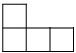 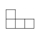 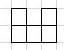 Сколько кубиков надо добавить к фигуре, изображенной на рисунке 1, чтобы получилась фигура, изображенная на рисунке 2? 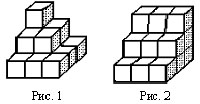 В клетках доски  стоят мины. Три клетки открыты, мин в них нет, но написано количество мин стоящих в клетках доски, сосед- них по стороне или по вершине с этой клеткой. Сколькими способами могут располагаться мины на этой доске?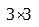 Приведите пример четырех натуральных чисел a, b, c и d, имеющих одинаковую сумму цифр, и таких, что a + b + c + d = 2013.В течение года цены на штрудели два раза поднимали на 50%, а перед Новым Годом их стали продавать за полцены. Сколько стоил перед Новым Годом один штрудель, если в начале года он стоил 80 рублей?За круглым столом сидели 4 олимпиадника. Филолог сидел напротив Козина, рядом     с историком. Математик сидел рядом с Волковым. Соседи Шатрова — Егоркин и физик. Какая профессия у Козина?